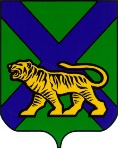 ТЕРРИТОРИАЛЬНАЯ ИЗБИРАТЕЛЬНАЯ КОМИССИЯ
ГОРОДА УССУРИЙСКАРЕШЕНИЕг. УссурийскОб определении режима работы территориальной избирательной комиссии города Уссурийска на период избирательной кампаниипо выборам депутатов Думы Уссурийского городского округа, назначенным на 8 сентября 2019 годаВ связи с назначением на 8 сентября 2019 года выборов депутатов Думы Уссурийского городского округа, в соответствии со статьями 28, 29 Избирательного кодекса Приморского края, руководствуясь решением Избирательной комиссии Приморского края от 26 августа 2008 года № 386/69 «О возложении полномочий избирательной комиссии Уссурийского городского округа на территориальную избирательную комиссию города Уссурийска», территориальная избирательная комиссия города Уссурийска РЕШИЛА:Установить режим работы территориальной избирательной комиссии города Уссурийска в период подготовки и проведения выборов депутатов Думы Уссурийского городского округа, назначенных на 8 сентября 2019 года: в рабочие дни с 09:00 до 20:00 часов, обеденный перерыв с 13.00 до 14.00 часов, в выходные дни с 10:00 до 14:00 часов; 2 сентября 2019 года с 09:00 до 24:00 часов; 6 сентября 2019 года с 09:00 до 24:00 часов.Разместить настоящее решение на официальном сайте администрации Уссурийского городского округа в разделе «Территориальная избирательная комиссия города Уссурийска» в информационно-телекоммуникационной сети «Интернет».  Председатель комиссии			    	                       О.М. МихайловаСекретарь комиссии					                              Н.М. Божко13 июня 2019 года               № 156/1052